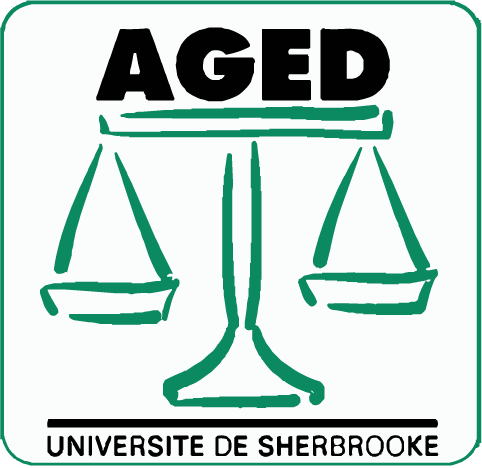 Conseil exécutif 2019-2020L’Association générale étudiante de droit de l’Université de SherbrookeRéunion #7  - Été 2019Jeudi le 1er août 2019 Université de Sherbrooke --- A9-146-2Présent.es:Matilda Bourdeau-ChabotLauriane Massie Stéphanie Larouche Dereck Dumont Ioana Andrei Vincent Beaupré  Observateur.rices:William RichardCamille RR Ouverture de la séanceIoana Andrei déclare l’ouverture de la séance à 17h03.Désignation du praesidiumDereck Dumont  propose Ioana Andrei à la présidence et Matilda Bourdeau-Chabot au secrétariat. Lauriane Massie appuie. Proposition adoptée à l’unanimité.Adoption de l’ordre du jourMatilda BC propose l’adoption de l’ordre du jour tel que présenté. Dereck Dumont appuie. L’ordre du jour est adopté à l’unanimité.Adoption des procès-verbaux	Matilda BC propose l’adoption du Procès verbal du 22 juillet 2019.	Ioana Andrei appuie.	AU.Suivi des dossiers en coursAssurances William Richard : Après être allé consulter ailleurs, Intact est vraiment l’idéal pour nous surtout que la prime demeure inchangée. Sinon, il reste à voir ce qui est plus avantageux pour les évènements. Peut-être faire des demandes séparées à ce moment-là. Ça devrait être réglé la semaine prochaine.SecouristesWilliam Richard : Quelqu’un a trouvé des secouristes pour les activités d’intégration?Lauriane Massie : On pourrait faire un appel général aux facultés du campus de la santé.Dereck Dumont : En tant qu’externe tu es la mieux placée pour le faire.Lauriane Massie : Vite de même, je ne connais personne, mais je peux écrire aux personnes responsables du campus de la santé. Ioana Andrei propose de mandater la responsable aux affaires externes de faire un appel à tous.tes au campus de la santé pour trouver des personnes secouristes.Dereck Dumont appuieAUTables de plastiqueWilliam Richard : Quelqu’un a trouvé des tables de plastique pour les activités d’intégration?Dereck Dumont : C’était plus pour savoir si des exécutant.es en ont.PermanencesIoana Andrei : Elles seront sorties la semaine prochaine.Dereck Dumont : Peut-être que quelqu’un d’autre pourrait le faire pour demain. William as-tu le temps?William Richard : Oui je peux le faire.Rack à souliers + crochetsMachine à caféCaféDossiers internesÉchéancier des instances pour l’automneMatilda : Allez voir mon fichier (mandats en cours) pour les dates.Matilda propose que la mise en candidature pour les postes du CE se fasse du 26 au 30 août, que les discours des candidat.es se fassent le 2 septembre sur l’heure du dîner, que le scrutin secret se fasse le 3 septembre, que l’AG d’élections du CA se fasse le 4 septembre à 16h, que le midi des comités se fasse le 9 septembre sur l’heure du diner, que l’AG d’élections des comités se fasse le mercredi 18 septembre à 16h, que l’AG de grève pour le climat se fasse le 25 septembre sur l’heure du dîner. Ioana appuie. Matilda Bourdeau-Chabot : Si vous trouvez que c’est trop rapide, on pourrait décaler l’AG d’élections des comités le 18 septembre à 16h et l’AG de grève le 25 septembre sur l’heure du dîner. William Richard : Je crois que l’AG pourrait être le 25, sinon on pourrait manquer de l’info.Dereck Dumont : Je suis d’accord avec William.Matilda Bourdeau-Chabot : Pas dernière minute, plus organisé, les gens vont savoir plus tôt si leurs cours sont levés ou pas.Ioana Andrei : Je ne suis pas nécessairement d’avis que le mouvement sera moins prêt. Ce sera plus frais dans la mémoire des gens si c’est juste avant. Les gens vont probablement plus s’impliquer si c’est le 25.Camille Rochefort-Racicot : Pour faire du pouce sur ce qui a été dit, je suggérerais de le faire le 25, car les gens vont possiblement prendre le temps de s’organiser un congé à la place.Lauriane Massie : Par rapport au fait que les gens sachent que leurs cours soient levés ou pas, l’uni lève déjà les cours, donc les gens vont savoir.Dereck Dumont : Je pense que c’est trop tôt la mise en candidature du poste CE. On pourrait étirer pour que ça s’étire sur la deuxième semaine.Ioana Andrei :On pourra faire l’annonce avant, donc les personnes seront déjà au courant avant la période de mise en candidature. Comme Mat l’a souligné, ça prend cet échéancier pour être conformes aux règlements généraux.Dereck Dumont : L’année passée on avait annoncé le résultat du vote au 5@8, je ne sais pas comment on avait fait ça. C’est une décision importante, on devrait laisser plus de temps.Camille Rochefort-Racicot : Il est possible de faire de la pub plus tôt.Lauriane Massie : Moi aussi je trouve que c’est un peu tôt, considérant la semaine intensive en plus.Ioana Andrei : On en a discuté en long et en large. On met le point en dépôt ou on vote. Je propose un amendement à l’amiable : ag comité le 18 septembre et AG de grève le 25 septembre.Matilda Bourdeau-Chabot : J’accepte.Dereck Dumont : J’ai l’impression qu’on est pressé dans le temps et qu’on ne devrait pas voter pour ça en ce moment. On devrait en discuter plus. J’aimerais mettre le point en dépôt jusqu’au prochain CE.Matilda Bourdeau Chabot : J’ai peur que le prochain CE soit vraiment loin et que ça ne laisse pas assez de temps pour la commission électorale de se préparer. J’aimerais qu’on vote quand même.Dereck Dumont demande le vote.AB : 2 Pour : 3Contre : 1AM6.2. Commission électoraleLauriane Massie : Habituellement, c’est les membres du CE qui forment la commission électorale c’est plus simple. Je pense que c’est plus facile de décider maintenant qui veut le faire dans le CE. Si on a pas assez de membres, on pourra demander aux autres. C’est la VP qui préside, mais c’est un travail d’équipe. C’est assez informel. Il faudrait la former vraiment bientôt. De plus, il faut une résolution pour nommer les membres, donc voter en CE.Dereck Dumont : Moi j’aimerais ça le faire.Lauriane Massie : Je me propose.Stéphanie : Je peux le faire aussi!Ioana Andrei propose que la commission électorale, présidée par la Vice-présidence, soit formée de Dereck Dumont, Lauriane Massie et Stéphanie Larouche. Vincent appuie. AU.Dossiers professionnels Dossiers communicationDossiers externesDossiers académiquesDossiers administratifsDossiers financiersDemandes de subventionFormation VACSMatilda Bourdeau-Chabot : Comme vous avez pu lire dans la demande, le 300$ ça englobe tout. Considérant que ça touche 150 membres directement et que ça ait un impact indirect considérable sur l’ensemble des membres de l’AGED, c’est pertinent. Ioana Andrei propose d’accorder 300$ pour la formation sur les VACS. Lauriane Massie appuie. Dereck Dumont : Je suggère qu’on donne 250$, considérant que la conférencière peut le faire à moins.Matilda Bourdeau-Chabot : Je me sentais mal à l’aise d’ommettre de vous informer que la conférencière donnerait la conférence si sa rémunération était inférieure à 300$, mais je ne crois pas que c’est un élément à considérer. Il faut se demander quel montant est raisonnable et compense de manière juste les efforts qui ont été mises dans la conférence.Ioana propose d’amender la proposition pour 250$. Dereck appuie.AU La proposition devient : Ioana Andrei propose d’accorder 250$ pour la formation sur les VACS. Lauriane Massie appuie. AU AGED BrassePoint mis en dépôt.Dossiers des activités étudiantesÉthylomètres Dereck Dumont : J’ai reçu un courriel. C’est une entreprise qui fait des test d’alcool. Je ne sais pas si c’est une bonne idée ou pas, voir si les gens vont conduire ou pas en sachant qu’il ne dépasse pas la limite. Ça pourrait être des éthylomètres portatifs.Vincent Beaupré : Je ne pense pas que les tests sont assez fiables. Je ne veux pas qu’on ait la responsabilité si les gens décident de conduire en faisant notre test.Dereck Dumont : si tout le monde est d’accord Camille Rochefort-Racicot : Je pense que présentement vous n’avez pas assez d’infos quant à la fiabilité. Ça pourrait tout de même être une bonne idée.Matilda Bourdeau-Chabot : demandez plus d’info. Prêt tables de babyfoot - Medgames 2020Dereck Dumont : L’association AGEMUS voudrait emprunter ou louer les tables de babyfoots pendant leurs medgames. Ce n’est pas pendant la session.Camille Rochefort-Racicot : vous pourriez en profiter pour demander une échange de services (secouristes). Les medgames c’est pire que les Lawgames, donc il faudrait prévoir un contrat pour les dommages.Lauriane Massie : C’est sûr qu’il faut faire un contrat de la valeur de la table de babyfoot. Ils ont dit emprunter ou louer. Je ne pense pas qu’entre asso c’est nécessaire de louer. Ils paieront s’il y a des dommages.William Richard : Je ne louerais pas. Show de la rentrée - A19Dereck Dumont : Comme d’habitude, il faut signer le contrat bientôt. Il n’y a pas de perte de profits comme à Leucan. Le show est un mercredi et le 5@8 le jeudi dans la première semaine de la session. Il faut considérer tout ça. C’est le fun à faire, mais tout le monde est là sans excuse.Lauriane Massie : Je sais que ça presse, car il faut signer un contrat. On serait 5 à décider pour tout le monde.William Richard : J’ai l’impression qu’on va être capable d’avoir beaucoup de bénévoles. Ce serait l’fun de passer du temps avec les candidat.e.s sur les postes du CE.Matilda Bourdeau-Chabot : on peut faire une proposition conditionnelle.Dereck Dumont : On peut faire un CE la semaine prochaine. Lauriane Massie : Je ne peux pas vraiment parler parce que je ne suis pas en session d’été, donc je n’ai pas de finaux, mais je pense qu’on peut essayer de se faire un CE spécial la semaine prochaine juste pour ce point.Matilda Bourdeau-Chabot : Le plan est que Dereck sonde l’intérêt des membres du CE, CA et promo à participer à l’événement. On pourrait caller un CE juste pour ce point la semaine prochaine. Toutefois, il faut prendre en compte que Ioana avait mentionné son indisponibilité pour la semaine prochaine en raison des finaux. Je pourrai convoquer le CE si Ioana ne peut pas le faire.VariaFermeture de la séanceLa séance est levée à 18h16.